Thời gian làm bài 120 phút không kể thời gian giao đềUnit 10: SOURCES OF ENERGYI. Choose the word in each line that has different stress pattern.Read the following sentences and marks (’) the stressed syllable in the underlined words. Then put them in the correct column.1. We are carrying out a national campain to protect wildlife.2. Using non-renewable energy sources is polluting the environment.3. The engineers are doing a research on new solar panels.4. We all understand that coal and oil are limited.5. Using nuclear energy has both advantages and disadvantages.6. It is critical that they stop using wind power.7. Many families are using biogas for cooking.8. We must reduce the consumption of electricity immediately.9. Burning coal and oil releases carbon dioxide that harms the environment. 10.Hydro power can generate a great deal of energy.III. Put the words in the box under the appropriate pictures.Coal, hydro power, wind power, solar energy, carbon dioxide, natural gas, oil, energy, light bulb, geothermal energy.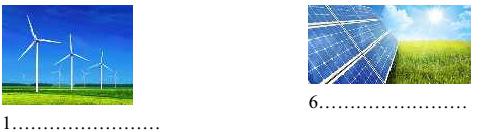 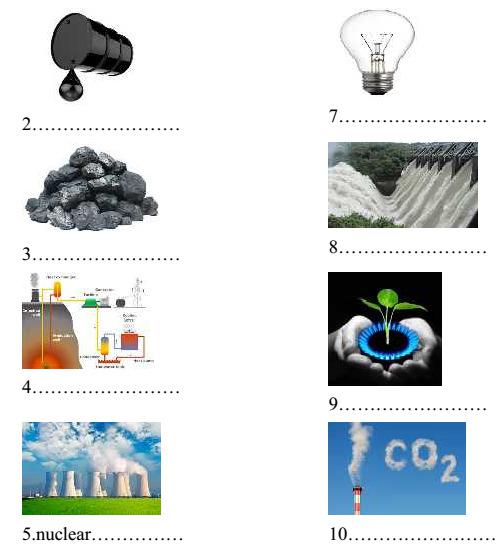 IV. Give the correct form of the words given to complete the sentence.We …………….the low energy light bulbs in the kitchen at this time tomorrow.My brother …………….a speech about alternative sources of energy at 10 o’clock on Tuesday.They …………….a hydro power station in our area at this time next year.At this time next month, we …………….solar energy.The workers…………….a network of wind turbines in this area on June 28th.VI. Turn the following sentences into the passive.They will install solar panels on the roof of our house next week.………………………………………………………………………………..Will the plumber check cracks on the water pipes in two days?………………………………………………………………………………..They won’t show the film on types of future energy souces next Friday.………………………………………………………………………………..They will destroy the old thermal power plant at the end of this year.………………………………………………………………………………..We will be using biogas for cooking and heating at this time next month.………………………………………………………………………………..People won’t burn fossil fuels for energy in the future.………………………………………………………………………………..Shall we reduce our electricity bills to 20% in five months?………………………………………………………………………………..We will be providing providing electricity this time next year.………………………………………………………………………………..They will increase the tax on petrol to 15% next September.………………………………………………………………………………..10.We shall replace ordinary 100-wat light bulbs with energy-saving ones.………………………………………………………………………………..VII. Choose the correct answer A, B, C or D to finish the sentences.We will cut down on the use of natural gas because it is …………..and harmful to the environment.VIII. Read the following passage and choose the best option for eachblank.Although the world’s energy resources have (1)………….many millions of years toproduce, we are quickly beginning to (2)………….these supplies. Recently a UNcommittee reported that the world’s oil and gas supplies (3)…………last about 100years if they were (4) …………carefully. The report stated that (5) …………would beenough oil and gas (6) …………a century only if the present (7) …………could becontrolled. If the demand continued to grow, the report said that fuel supplies would…………for less than forty years. (9) …………to the report, governments must now take steps to control the amounts of fossil fuel (10) …………are used.IX. Read the passage and choose the best answer to each statement/ question Many people still believe that natural resources will never be used up. Actually, the world’s energy resources are limited. Nobody knows exactly how much fuel is left.However, we also should use them economically and try to find out alternative sources of power. According to Professor Marvin Burnham of the New England Institute of Technology, we have to start conserving coal, oil and gas before it is too late; and nuclear power is the only alternative.110However, many people do not approve of using nuclear power because it is very dangerous. What would happen if there were a serious nuclear accident? Radioactivity causes cancer and may badly affect the future generations.The most effective thing is that we should use natural resources as economically as possible.1. How much fuel is left?A. No one knows exactly	C. There is a lot of fuelB. It will never be used up	D. Let’s use it as much as we would like2. We should use coal, oil and gas………………….A. as much as possible	C. as economically as possibleB. carelessly	D. all are incorrect.According to Professor Marvin Burnham, ………………..A. nuclear power is the only alternative B. we have to conserve coal, oil and gas C. A and B are incorrectD. A and B are correct.According to the passage, using nuclear power is…………….A. Safe	B. cheap	C. interesting	D. dangerousRadioactivity from nuclear power……………… A. is necessary to cure diseases.B. can have good effects on the future generations C. alters a new kind of energyD. causes cancer and has bad effects on the future generations.IX.Each sentence below contains an error. Underline it and write the correct answer in the space provided.Next week new glass will be installing in the windows to stop heat escaping.…………………………………………………………………………………..………..At this time in next two months, we are going to have a free solar shower.…………………………………………………………………………………..………..They will be organised a workshop about clean and safe energy sources next Wednesday.…………………………………………………………………………………..………..We will be replacing coal and natural gas for heating by solar energy at the end of next year.…………………………………………………………………………………..………..Our house will provide with biogas and low energy light bulbs next month.…………………………………………………………………………………..………..XII. Use the words given and other words, complete the second sentence so that it has a similar meaning to the first sentence. Do not change the word given. (Use 2-5 words in total)Example: 0. My house has a small garden. (is)There………………………my house. Answer: is a small garden inThey will rebuild the power station at the beginning of next year. (rebuilt) =>The power station ……………..at the beginning of next year.Solar panels will be put in the back yard next Saturday. (put) => They…………………….. in the back yard next Saturday.I will be with my brother in Son La Hydro Power Plant at this time next week. (staying)=> At this time next week ……… my brother in Son La Hydro Power Plant.A test on sources of energy will be taken at 10 o’clock on Tuesday. (taking) =>We …………… on sources of energy at 10 o’clock on Tuesday.We shall be using wind power at this time next year. (used) => Wind power ………………….at this time next yearXII. Use the words given to write a note about saving energy. Five Easy Ways to Save Energy.- Save/ energy/ one/ best/ way/ conserve/ natural/ resources//- There / many/ thing/ do/ home/ to help/ family / more / energy/ efficient//Turn / all / light/ every / time / leave / room//Shut / computer / TV / other electrical / stuff/ when / not / use//Not leave/ fridge/ open / cold air / escape/ use / lot / electricity//Take / short / shower / instead / long / bath / help/ save//Plant / tree/ create / shade / around / house / help / keep / cool//…………………………………………………………………………………..………..…………………………………………………………………………………..………..…………………………………………………………………………………..………..…………………………………………………………………………………..………..…………………………………………………………………………………..………..…………………………………………………………………………………..………………………………………KÌ THI CHỌN HSGĐỀ 39MÔN: TIẾNG ANH1.A. effectiveB. naturalC. atmosphereD. plentiful2.A. solutionB. increasingC. recommendD. abundant3.A. developB. enormousC. improvementD. different4.A. energyB. volunteerC. dangerousD. countryside5.A. refereeB. cigaretteC. interfereD. convenientStress on 1st syllableStress on 2nd syllableStress on 3rd syllablenational1. Solar energy is renewable, ……………and clean.1. Solar energy is renewable, ……………and clean.1. Solar energy is renewable, ……………and clean.PLENTY2. We should reduce the use of……………at home.2. We should reduce the use of……………at home.2. We should reduce the use of……………at home.ELECTRIC3. Waves will be used as an …………….friendly source of energy.3. Waves will be used as an …………….friendly source of energy.3. Waves will be used as an …………….friendly source of energy.ENVIRONMENT4.Solar power can be used to ……..or cool our houses.Solar power can be used to ……..or cool our houses.HOT5.There will be a ………of energy in the near future.There will be a ………of energy in the near future.SHORT6.Scientists are looking for clean and ……….sources of energy.Scientists are looking for clean and ……….sources of energy.EFFECT7.More renewable energy sources will be used to solve the problem of …………..More renewable energy sources will be used to solve the problem of …………..More renewable energy sources will be used to solve the problem of …………..POLLUTE8.…………., fossil fuels are harmful to the environment.…………., fossil fuels are harmful to the environment.FORTUNATE9.The ………..of wind turbines will be completed by next Friday.The ………..of wind turbines will be completed by next Friday.INSTALL10.……………..particles reach the Earth in just 8 minutes.10.……………..particles reach the Earth in just 8 minutes.10.……………..particles reach the Earth in just 8 minutes.ENERGYV. Complete the sentence by using the appropriate verbs in the box in theV. Complete the sentence by using the appropriate verbs in the box in theV. Complete the sentence by using the appropriate verbs in the box in theV. Complete the sentence by using the appropriate verbs in the box in theFuture continuous tense.Future continuous tense.build   give  installput  useA. plentyA. plentyB. limitedC. availableD. abundant2.In many countries electricity, gas and water are ………………In many countries electricity, gas and water are ………………In many countries electricity, gas and water are ………………In many countries electricity, gas and water are ………………A. salesA. salesB. consumersC. necessitiesD. appliances3.Low energy light bulbs should be used to …………electricity.Low energy light bulbs should be used to …………electricity.Low energy light bulbs should be used to …………electricity.Low energy light bulbs should be used to …………electricity.A. spendA. spendB. buyC. convertD. save4.All the houses in our village will be ……………by solar energy.All the houses in our village will be ……………by solar energy.All the houses in our village will be ……………by solar energy.All the houses in our village will be ……………by solar energy.A. heatedA. heatedB. heightenedC. frozenD. widened5.If we go on………electricity, we will have to pay a lot next month.If we go on………electricity, we will have to pay a lot next month.If we go on………electricity, we will have to pay a lot next month.If we go on………electricity, we will have to pay a lot next month.A. wastingA. wastingB. increasingC. turning onD. making6. We must……….the amount of water our familu use every day.6. We must……….the amount of water our familu use every day.6. We must……….the amount of water our familu use every day.6. We must……….the amount of water our familu use every day.6. We must……….the amount of water our familu use every day.A. lowerA. lowerB. reduceC. lessenD. narrow7. Which of the following is NOT renewable source of energy?7. Which of the following is NOT renewable source of energy?7. Which of the following is NOT renewable source of energy?7. Which of the following is NOT renewable source of energy?A. hydroA. hydroB. solarC. windD. coal8.Nuclear energy is ………….., but it is dangerous.Nuclear energy is ………….., but it is dangerous.Nuclear energy is ………….., but it is dangerous.A. renewableA. renewableB. fossil fuelC. non-renewableD. natural resource9.Some new energy-saving bulbs ………….in the dining room.Some new energy-saving bulbs ………….in the dining room.Some new energy-saving bulbs ………….in the dining room.Some new energy-saving bulbs ………….in the dining room.A. will putA. will putB. will be puttingC. will be putD. will being put10.At this time next week we ……………..to work to support the air pulltion10.At this time next week we ……………..to work to support the air pulltion10.At this time next week we ……………..to work to support the air pulltion10.At this time next week we ……………..to work to support the air pulltion10.At this time next week we ……………..to work to support the air pulltioncutting down campaign.cutting down campaign.cutting down campaign.A. will cycleA. will cycleB. will be cycledC. are cyclingD. will be cycling1.A. takenB. spentC. usedD. got2.A. endB. exhaustC. finishD. destroy3.A. willB. wouldC. canD. should4.A. useB. usingC. usedD. usage5.A. itB. thisC. theyD. there6.A. inB. forC. sinceD. at7.A. wantB. askC. requireD. demand8.A. lastB. lengthenC. growD. widen9.A. In additionB. TogetherC. AccordingD. Follow10. A. itB. whichC. whoD. where